ALTINURE NEWSLETTER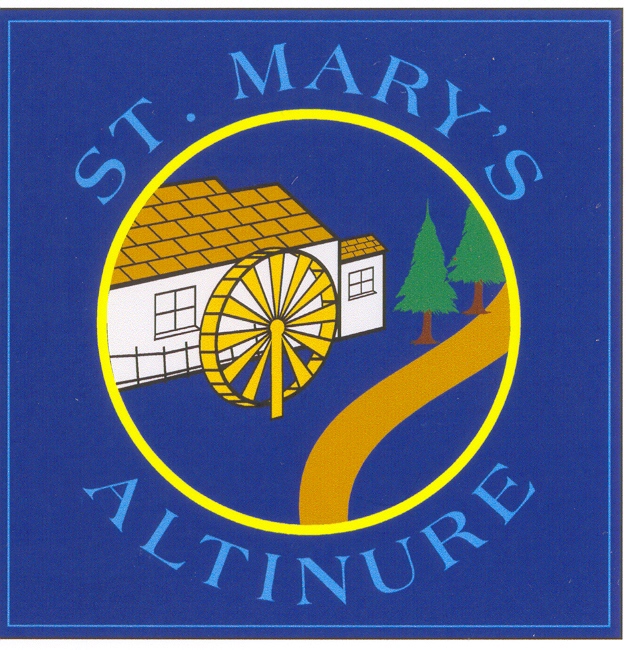 ISSUE 3 – JANUARY/FEBRUARY 2024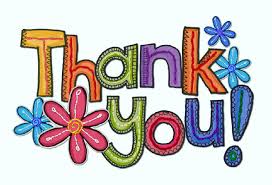 SPORTS TRANSFER 2024Transfer results will be available to pupils and their parents from 8am on Saturday 27th January 2024. Parents can access these results in ‘Statement of Outcomes’ when logged into the SEAG website. Good luck to all pupils who sat the test!Post Primary School applications must be made online by Year 7 parents. The online portal will open at 12 noon on Tuesday 30th January 2024 and will close at 12 noon on Thursday 22nd February 2024. The Admissions Criteria for Post Primary Schools will be published on the Education Authority website on Thursday 11th January. Parents must consider the Admissions Criteria carefully when making their school choices. Evidence must be provided of the criteria such as receipt of Free School Meals. It is of utmost importance that parents list at least 3 schools on their child’s Post Primary application and at least one of those choices should be a non-grammar school. An online Information session will be held on Tues 30th January at 3.30pm by Miss Doyle and Mrs Redmond to provide support for parents in understanding post primary schools admissions criteria. More details to follow.Most post primary schools have Open Days so that P6 and P7 pupils and their parents can visit. Keep an eye on school websites/social media for updated information. We have already posted Open Day information on our website/Facebook page. Schools will also send teachers to talk to the P7 class about what their post-primary school has to offer. __________________________________________CONFIRMATIONConfirmation will take place in St. Mary’s Church Altinure on Saturday 2nd March 2024 at 11am. Lafayette Photography will be available to take photographs in the church before and after the ceremony. (Families can avail of two pews in the chapel due to the small class size.)Primary 7 pupils will complete online Confirmation sessions in the week beginning Mon 8th January, organised by the Derry Diocesan Catechetical Centre. P7 pupils will also attend a Confirmation retreat on Tuesday 20th February in Fincairn Hall as part of their preparations. CHILDREN’S ADORATIONAdoration will take place in school for P4-7 on Monday 15th January from 10 -12 noon. Children should bring their own rosary beads if possible.FIRST CONFESSIONSFirst Confessions for the Year 4 pupils will take place in St Mary’s Church, Altinure on Tuesday 20th February after 10am Mass.  All parents welcome. Pupils can wear their own clothes that day.FIRST COMMUNION First Communion will take place on Saturday 11th May at 11am in St. Mary’s Church, Altinure. Lafayette  Photography will be available to take photographs before and after the ceremony.The next Do This In Memory Mass for P4 will take place on Sunday 28th January at 10.30am in St. Mary’s Church, Altinure. Well done to all the boys and girls who have participated so wonderfully in these Masses so far this year and thanks to Mrs Boyle for preparing the pupils so thoroughly. 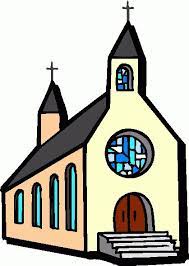 SSAFER INTERNET DAYSafer Internet Day will take place on Tuesday 6th February. That day, pupils in all classes will discuss internet safety and strategies they can use to stay safe online. Cyber Pal will also conduct workshops with Year 5, 6 and 7 pupils this term to enhance the older children’s understanding of how to protect themselves on the internet. VIOLIN TUITIONFees for EA violin tuition are now due for Term 2/3. If your child undertakes EA violin lessons with Mrs Small, please issue your final payment instalment of £60 to reception as soon as possible. Many thanks.________________________________________________YEAR 1 ADMISSIONSChildren born on or between 2 July 2019 and 1 July 2020 (inclusive) are now eligible for a Primary One place in September 2024. Any child born on or between 1 April 2019 and 1 July 2019 (inclusive) and children born before 1 April 2019 but with a due date on or after 1 April 2019 whose parents deferred their admission to primary school in September 2023 are also eligible. Children born on or between 1 April 2020 and 1 July 2020 (inclusive), and children born before 1 April 2020 but whose due date was on or after this date may submit a request to defer P1 admission for September 2024.Applications will again be digital this year and application forms must be completed on EA Connect at https://connect.eani.org.uk/parent/ The application online portal will open on 9th January at 12 noon and will close on January 26th at 12 noon. Feel free to contact Mrs Redmond on 02877781384 or email on mredmond460@c2kni.net if you need support with your application or to arrange a school visit.ROAD SAFETY QUIZA Road Safety quiz will take place in the Guildhall, Derry on Wednesday 17th January at 10am. A staff member and 4 Primary Seven pupils will attend. We wish them luck!CUED SPELLINGPrimary 5 and 6 pupils will participate in a four week Cued Spelling Programme to improve their spelling accuracy. Primary 6 pupils will teach P5 pupils cues and strategies to help them to remember their spelling words. The programme is usually effective in increasing spelling scores and children enjoy it as well!SPORTING EVENTS Blitzes: Thurs 8th February – Meadowbank, Magherafelt – Girls’ Football and HurlingTuesday 27th February – Meadowbank, Magherafelt – Boys’ FootballCross-Country: Oakgrove College, Derry – Friday 26th January and St. Patrick’s and St. Brigid’s College – Friday 2nd FebruaryEASYFUNDRAISING APPThanks to everyone who has already used the easyfundraising app when making online purchases. This app costs you nothing but raises much needed funds for our school. If you haven’t already done so, please do! We appreciate your support!!_____________________________________________________LITERACY BOOK FAIRThe Scholastic Book Fair will arrive on Friday 2nd Feb and remain for one week, leaving on Friday 9th February. We are looking forward to it!